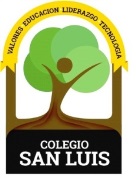 Colegio San LuisStudy guide PreprimaryMath Exam: Monday March 4thAddition and subtracting pages 31- 36Make 3 page. 37 book math adventures.5Make 4 page. 38Make 5 page. 40Make 6 page. 41Phonics Exam: Wednesday March 6thVocabularies of the letters /i/ /g/ /r/ /d/ and trace the letters in handwriting.Ending sounds /am/ /ap/ /it/.  Examples: Pam – cap - fitGrammar-writing- reading exam: Friday, March 8th High frequency words:Be able to make sentences with following words:Is, how, of, so many, where, find, this, from, came, but, on, will, be, who, into, that, your, who, go, for, here, they, soon, up.Example:    Can you _______ my cat?        		      find -  cameProper nouns for places, people, and pets.  Page. 12 (Journeys).Verbs: past, present, future page 33